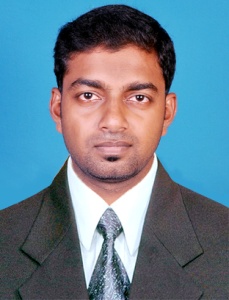 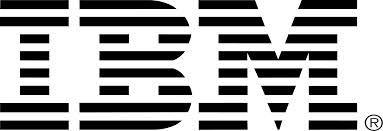 SUNITH JOHN SAMUEL                                       E-mail: : j_sunithsamuel@yahoo.com    Mobile: 00971-56-2890733Job Objective:To pursue a challenging and growth oriented career in the field of Information Technology. My primary ambition is to achieve suitable reputation in an organization where I can get an opportunity to explore myself as a determined professional.Core Skills:Involved in Hardware Networking training and mentored in Windows and Linux (Red hat, Ubuntu).Actively involved in Design & Development of Automation Framework using QTP.Involved in Developing Automation Test Scripts, Reviewing Test Scripts based on the Requirements and preparation of consolidated Test Script Execution Results.Extensive knowledge in both hardware and application support over pooled accounts in IBM.Handled the following responsibilities during Live project in Diploma & Engineering :Computer Controlled Vehicle.Voice Recognition Robot.Academic Qualifications:MBA(HR) from MS University, Thirunelveli in 2014(Part Time)BE (ECE) from Dr.G.U.Pope College of Engineering affiliated to Anna University, Chennai, in 2010 with 65%.DECE from Sree Krishna polytechnic college, Nagercoil affiliated to Board of Technical Education in 2006 with 78%.SSLC from State Board, with 60% marks.Technical Skills:Work Experience:Employer: IBM India Private ltd, Bangalore.Experience: June’10 to July’ 14(4 years).Designation: Systems EngineerClients: ServiceMaster, Morgan Stanley, Trugreen Lawncare, Terminix.Job Profile:Installed and configured Windows Active Directory Server, DNS server. Configured Microsoft Data protection Manager 2010 for backup data.Deployed Windows Deployment Service (WDS) to deploy pre-configured OS and WSUS for patch management.Implemented Linux based development environment internally and given internal support.Installing and configuring Linux Servers for internal/External Application deployments.Experienced in configuring Apache server, Tomcat App server, MYSQL Server, configured Mantis/Bug tracker tool for development tracking.Hosting Java & Dot net Based Application in third-party Hosting services like VPS, Shared Hosting Servers and maintaining it.Configured VLAN setup with Tejas Switch 2910 L3 switch and 3310 (VLAN) L3 switch for inter-VLAN routing.Configured Monitoring servers and services with fully automated Nagios and Manage Engine Application Manager and Desktop Central Manager, working with Firewall analyzer tool to log firewall events and activity.Personal Information:Father’s Name	: Mr. J.Johnson RoyMother’s Name	: Mrs. S.Helen VimalaDate of Birth		: 17 Feb’88.Marital Status            : SingleDriving License	: Valid LMV of IndiaPassport No. 		: E2433289 Valid up to 25 Dec 2018Visa Status		: Visit Visa valid up to 08 Dec 2014Languages Known	: English, Tamil, and Malayalam.Permanent address	: 16/181, Orumavilai,  Thickanamcode post, Kanyakumari District, Zip Code-629804, IndiaReference:  Belfer John Sigamoni  Senior Electrical Engineer  Arabian Contracting & Advanced Co, Al Ain  Email: belfer.john@gmail.com Mob #: 00971-55-7309275Sunith John SamuelSERVERSUbuntu – 12.4, Oracle Linux 5.8DNS and DHCPHARDWARE KNOWLEDGEComputer Hardware & NetworkingTESTING TECHNIQUESManual Testing, Automation tool- QTPOTHER SOFTWAREMS Visual Studio Products (2005, 2008, 2010),Desktop Central(OS and Software deployment),Windows OS(98/XP/Vista/ Windows 7/8), MS-Office